РОССИЙСКАЯ ФЕДЕРАЦИЯ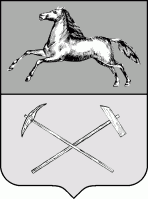 Кемеровская областьПрокопьевский городской округПРОКОПЬЕВСКИЙ ГОРОДСКОЙ СОВЕТ НАРОДНЫХ ДЕПУТАТОВ5-го созыва(пятьдесят седьмая сессия)Решение №  475от   27. 10. 2017 принято Прокопьевским городскимСоветом народных депутатов27. 10. 2017О внесении дополнений в прогнозный План приватизации муниципального имущества Прокопьевского городского округа на 2017-2019 годы, утвержденный решением Прокопьевского городского Совета народных депутатов 
от 23.12.2016 № 376         В соответствии  со статьями  6, 10  Федерального закона  от  21.12.2001 
№ 178-ФЗ «О приватизации государственного и муниципального имущества», статьей 8 Устава муниципального образования «Прокопьевский городской округ», пунктом 2.5 Положения о порядке приватизации муниципального имущества города Прокопьевска, утвержденного решением Прокопьевского городского Совета народных депутатов от 28.10.2011 № 738,Прокопьевский городской Совет народных депутатовРешил:         1. Дополнить прогнозный План приватизации муниципального имущества  Прокопьевского городского округа на  2017-2019 годы, утвержденный решением Прокопьевского  городского Совета народных депутатов от 23.12.2016 № 376 
(в редакции решений от 21.04.2017 № 422, от 26.05.2017 № 433, от 16.06.2017 
№ 448, от 06.10.2017 № 462), разделом «Движимое имущество» следующего содержания:     2. Настоящее решение подлежит официальному опубликованию в газете «Шахтерская правда» и вступает в силу после его официального опубликования.    3. Контроль за исполнением данного решения возложить на комитеты Прокопьевского городского Совета народных депутатов: по вопросам бюджета, налоговой политики и финансов (А. Булгак), по вопросам предпринимательства, жилищно-коммунального хозяйства и имущественных отношений 
(М. Т. Хуснулина).       	Председатель  Прокопьевского   городского  Совета народных депутатов							      Н. А. БурдинаГлавагорода  Прокопьевска								       А. Б. Мамаев« 27 » октября  2017(дата подписания)№п/пНаименование имуществаГод выпускаХарактеристика имуществаОценочнаястоимость объектов, руб.1Автомобильный кран КС-45717К-22009Гос. регистрационный знак В 401 ХХ 42, КС – 45717К-2, идентификационный номер ХVN457K92200205, модель двигателя № 740310-92541840, шасси № ХТС53228R92362960, кузов № 2145225, цвет кузова оранжевый, мощность двигателя 224 л.с., рабочий объем двигателя 10850 куб.см., тип двигателя дизельный, экологический класс третий, разрешенная максимальная масса 22110 кг, масса без нагрузки 21218 кг976 4632Автомобиль ЗИЛ-5301В22007Гос. регистрационный знак Р 310 СН 42, 47541В на шасси ЗИЛ – 5301В2 мастерская передвижная, идентификационный номер Х8947541В70067020, модель, № двигателя Д-245, 9Е2 253606, шасси № 5301В2 7 0082830, кузов № 53001А0 7—57767, цвет кузова синий, мощность двигателя 130(95,7) л.с., рабочий объем двигателя 4750, тип двигателя дизельный, экологический класс второй, разрешенная максимальная масса 6305 кг, масса без нагрузки 5930 кг  241 8023Погрузчик одноковшовый фронтальный FOTONFL-958G-H55B5D13L52008Гос. регистрационный знак 42 КА 20 16, заводской номер 3F8G00578МН, двигатель 
№ С308002004, коробка передач отсутствует, основной ведущий мост отсутствует, цвет серо-желтый, вид движителя колесный, мощность двигателя 162 л.с.; конструкционная масса 17235 кг, максимальная конструктивная скорость 38 км\ч, габаритные размеры 8055/3050/3450381 8774Трактор с бульдозерным оборудованием Б-12.6020Е2012Гос. регистрационный знак 42 КВ 18 01, заводской номер 45392 (0356), двигатель № С0489924, коробка передач 20120732, основной ведущий мост № 12 06 58, цвет желтый, вид движителя гусеничный, мощность двигателя 158 л.с.; конструкционная масса 21915 кг, максимальная конструктивная скорость 9,57 км/ч, габаритные размеры 7435/3730/3250 1 615 6695Экскаватор ЕК-12-002008Гос. регистрационный знак 42 КУ 93 70, заводской номер 3359 (187), двигатель № 357748, коробка передач № 9822, основной ведущий мост № 94, 502, цвет серо-желтый, вид движителя колесный, мощность двигателя 59,6, конструкционная масса 12900 кг, габаритные размеры 8000х2500х3120246 0566Автомобиль ГАЗ-311052005Гос. регистрационный знак К188 ХК 42, идентификационный номер Х9631105051282220,  модель, номер двигателя ж406200ж5303868зж, шасси отсутствует, кузов № 31105050069671, цвет кузова циклон, мощность двигателя 96 л.с., рабочий объем двигателя 2285, разрешенная максимальная масса 2000, масса без нагрузки 1400, тип двигателя бензиновый 15 0007Автобус  КАВЗ 4238002006Гос. регистрационный знак РОО1РН42, модель двигателя двигатель № ЕQВ210-20 69361887, шасси отсутствует, кузов № Х1Е42380060000011, цвет кузова белый,  тип двигателя дизельный, мощность двигателя 210 л.с., объем двигателя 5900, разрешенная максимальная масса 11040 кг, масса без нагрузки 8080 кг, 243 0008Автомобиль УАЗ 3909942009Гос. регистрационный знак А632ХН42, идентификационный номер ХТТ39099490467095, модель двигателя  № 4213ОЕ81100368, шасси № 37410080488387, кузов № 39090080220994, цвет кузова – белая ночь, кузов № 39090080220994, тип двигателя бензиновый, мощность двигателя 107 л.с., рабочий объем двигателя 2890, экологический класс – третий, разрешенная максимальная масса 2820 кг, масса без нагрузки 1895 кг  107 000